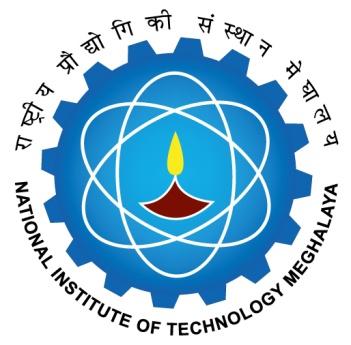 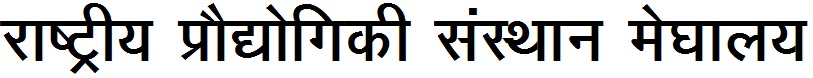 PROPOSAL FOR Ph.D REGISTRATION SEMINAR(To be submitted at least 10 working days before the proposed date for seminar along with the draft research plan)										Signature of the Scholar12. The following is completed/attached by the scholar (please tick);Supervisor AllotmentRequired course work Successfully cleared comprehensive exam on _________ (date)Formation of DCHave completed 1 year from the date of enrollment Attendance sheet (For Sponsored Part Time scholars only)Draft Research plan (not the technical report) 13. Proposed Date for Registration Seminar: _______________________Signature of DC members:1.	…………………………………(Chairman)		2.	………………………………… (Member)3.	 ………………………………… (Co-supervisor)4.	………………………………(Member)5.	………………………………( Member)6.	…………………………(Supervisor)Any Remarks of DRC Chairman:	……………………………………………………………………………………………………………..		      Signature of DRC Chairman Forwarded to Academic SectionRemarks of Dean (AA)____________________________________________________________________________________________________________________________________________________________________________________________________Dean (AA)Approved / Not Approved by	Director1.Name  of Scholar_________________________________________________________________________________________Name  of Scholar_________________________________________________________________________________________Name  of Scholar_________________________________________________________________________________________2.Roll no _____________________3. Department________________4. Date of Admission/Enrolment_____________5.Category (Please tick): Full time/ Sponsored (Part Time)/ Project Fellow Category (Please tick): Full time/ Sponsored (Part Time)/ Project Fellow 6.(a) Name of  Supervisor with affiliation ________________________________________________________________________(a) Name of  Supervisor with affiliation ________________________________________________________________________(a) Name of  Supervisor with affiliation ________________________________________________________________________(b) Name of Co-Supervisor with affiliation ______________________________________________________________________(b) Name of Co-Supervisor with affiliation ______________________________________________________________________(b) Name of Co-Supervisor with affiliation ______________________________________________________________________7.No of semesters completed: __________No of semesters completed: __________No of semesters completed: __________8.Details of Course Work Completed:Details of Course Work Completed:Details of Course Work Completed:Sl. No.Course Code Course TitleLTPCreditGrade AwardedTotal Credits Earned from course work:Total Credits Earned from course work:Total Credits Earned from course work:Total Credits Earned from course work:Total Credits Earned from course work:Total Credits Earned from course work:Total Credits transferred (if any) ____________ Total Credits exempted (if any)  ____________c. CGPA:______________9. Comprehensive Written Exam Date:_________________GPA Score obtained:__________________10. Proposed Research Area:  10. Proposed Research Area:  11. Facilities required for carrying out the doctoral research:11. Facilities required for carrying out the doctoral research:Sl.No.Name of the facilities/ setup/equipmentsAvailability Availability Availability Sl.No.Name of the facilities/ setup/equipmentsIn the DepartmentAt other places (name of the places)Not Available, to be procured